Title: Association of subjective cognitive decline with risk of cognitive impairment and dementia: A systematic review and meta-analysis of prospective longitudinal studiesCONTENTSupplementary PRISMA 2009 Checklist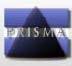 From: Moher D, Liberati A, Tetzlaff J, Altman DG, The PRISMA Group (2009). Preferred Reporting Items for Systematic Reviews and Meta-Analyses: The PRISMA Statement. PLoS Med 6(7): e1000097. doi:10.1371/journal.pmed1000097RR: relative risk; CI: confidence intervals; AD: Alzheimer’s diseaseAgeCoDe: German Study on Ageing, Cognition, and Dementia in Primary Care Patients; preDIVA: Prevention of Dementia by Intensive Vascular Care trial; ADRC: University of Pittsburgh Alzheimer Disease Research Center; MYHAT: the Monongahela-Youghiogheny Health Aging Team study; OSHPE: the Obu Study of Health Promotion for the Elderly; ISAAC: the Intelligent Systems for Assessing Aging Changes study; MADRC: Massachusetts Alzheimer’s Disease Research Center longitudinal cohort; NACC: the National Alzheimer’s Coordinating Center; LADIS: Leukoaraiosis and Disability; NA: not accessible; MAAS: the Maastricht Aging Study; ACT: the Adult Changes in Thought study; MSHA: the Manitoba Study of Health and Aging;RR: relative risk; CI: confidence intervals; RR: relative risk; CI: confidence intervals;RR: relative risk; CI: confidence intervals; AD: Alzheimer’s diseaseCI: confidence intervals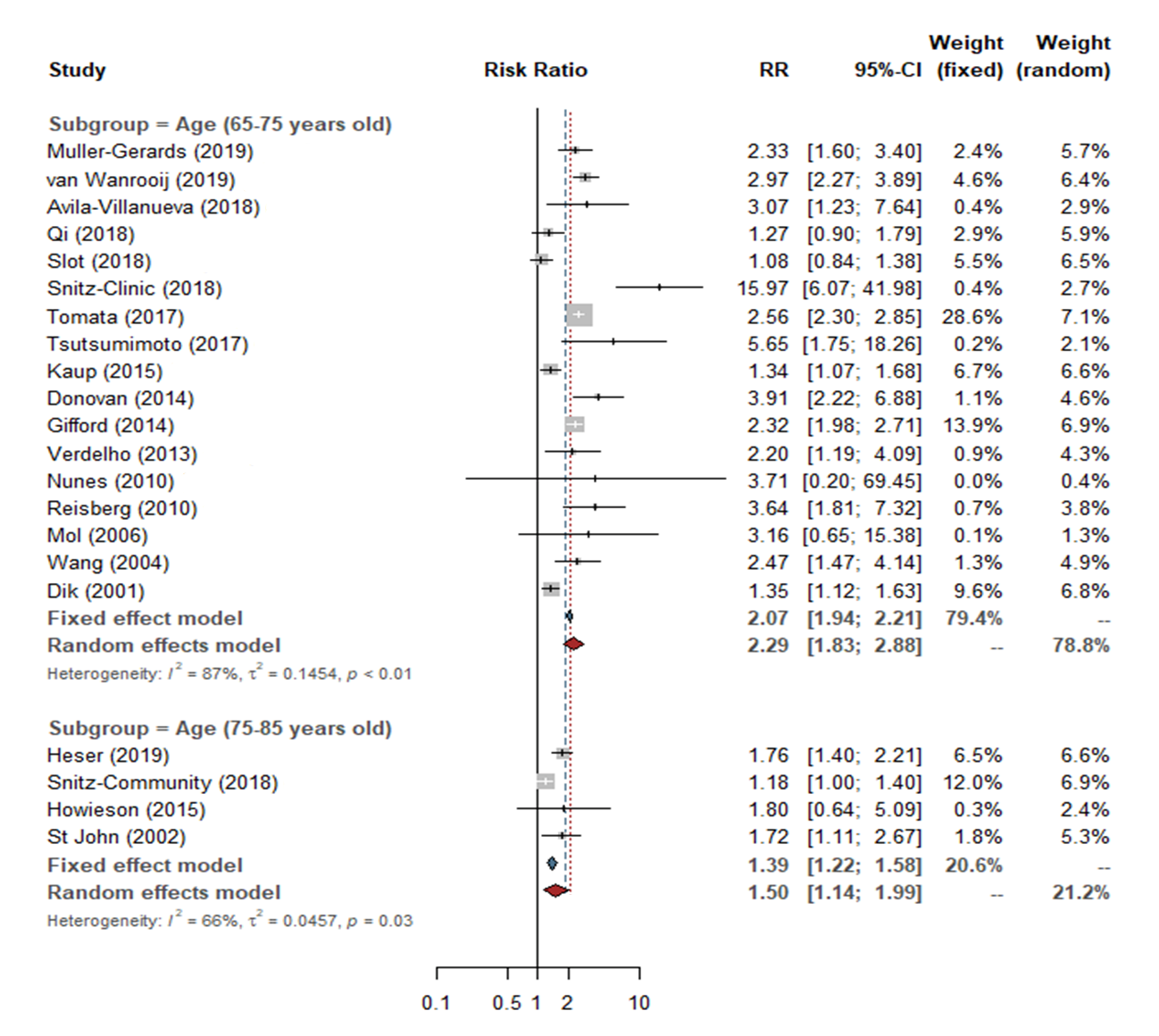 eFig.1 The result of subgroup analysis stratified by age on the risk of cognitive disorders in SCD individuals compared with those without. 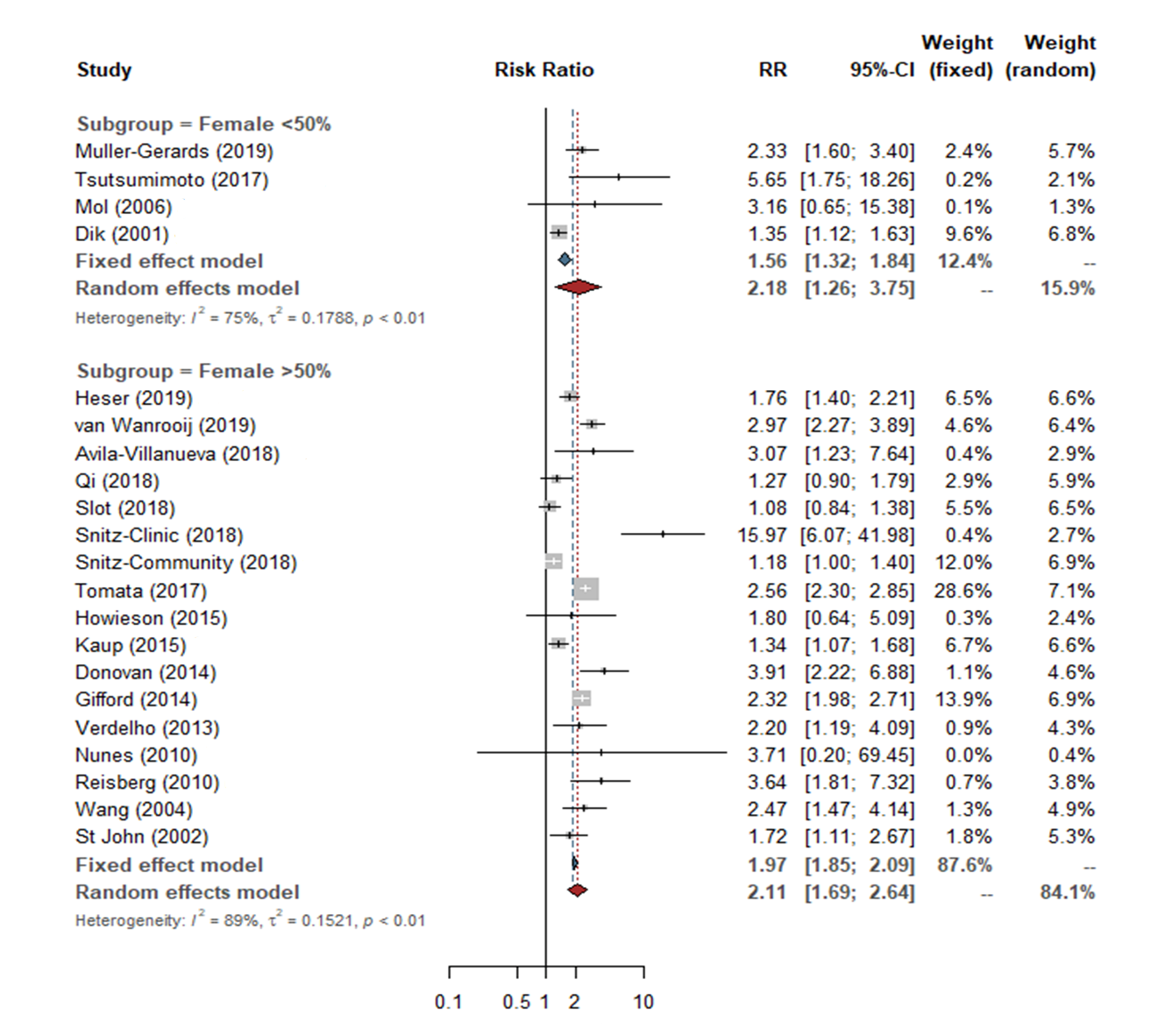 eFig.2 The result of subgroup analysis stratified by female proportion on the risk of cognitive disorders in SCD individuals compared with those without.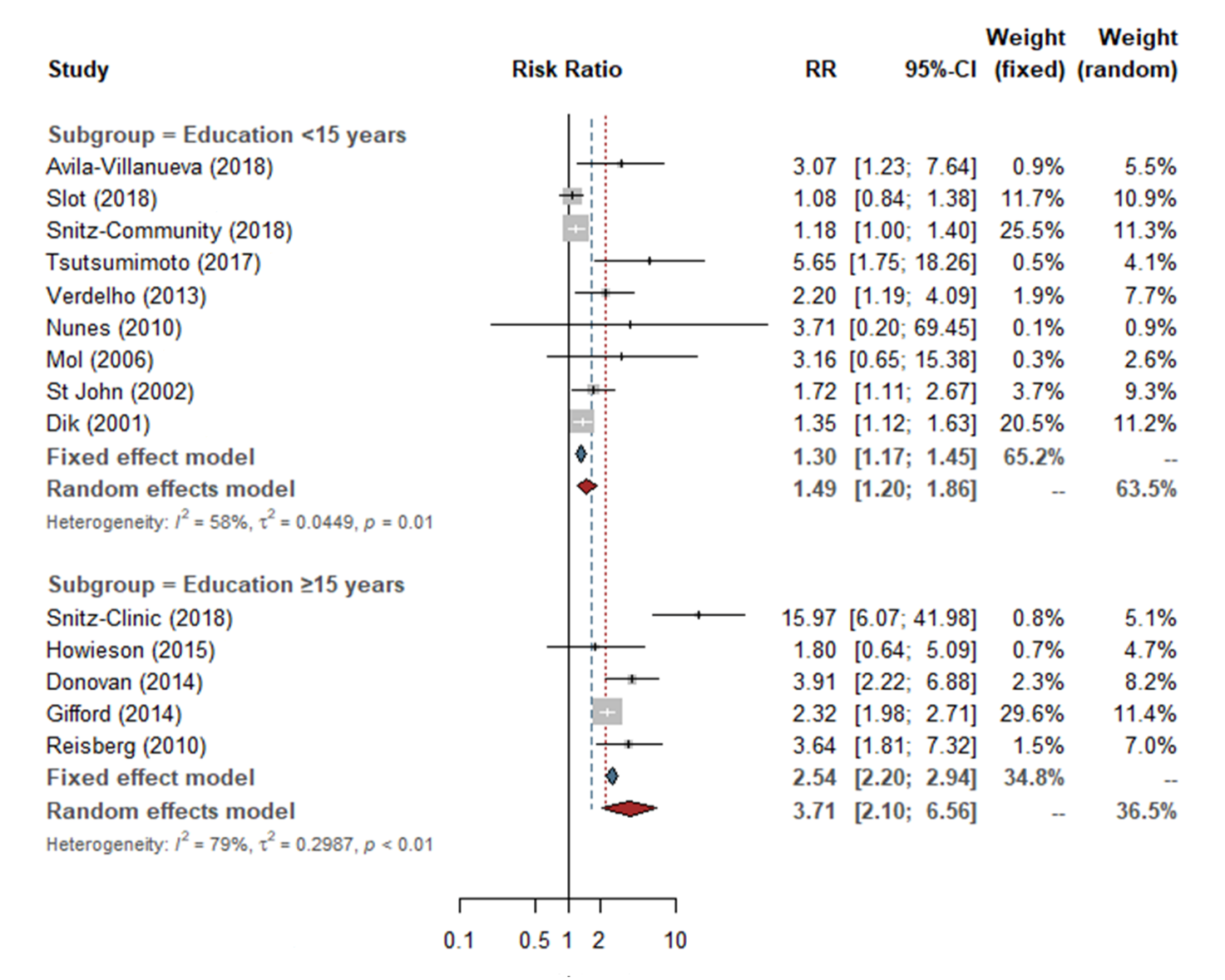 eFig.3 The result of subgroup analysis stratified by education on the risk of cognitive disorders in SCD individuals compared with those without.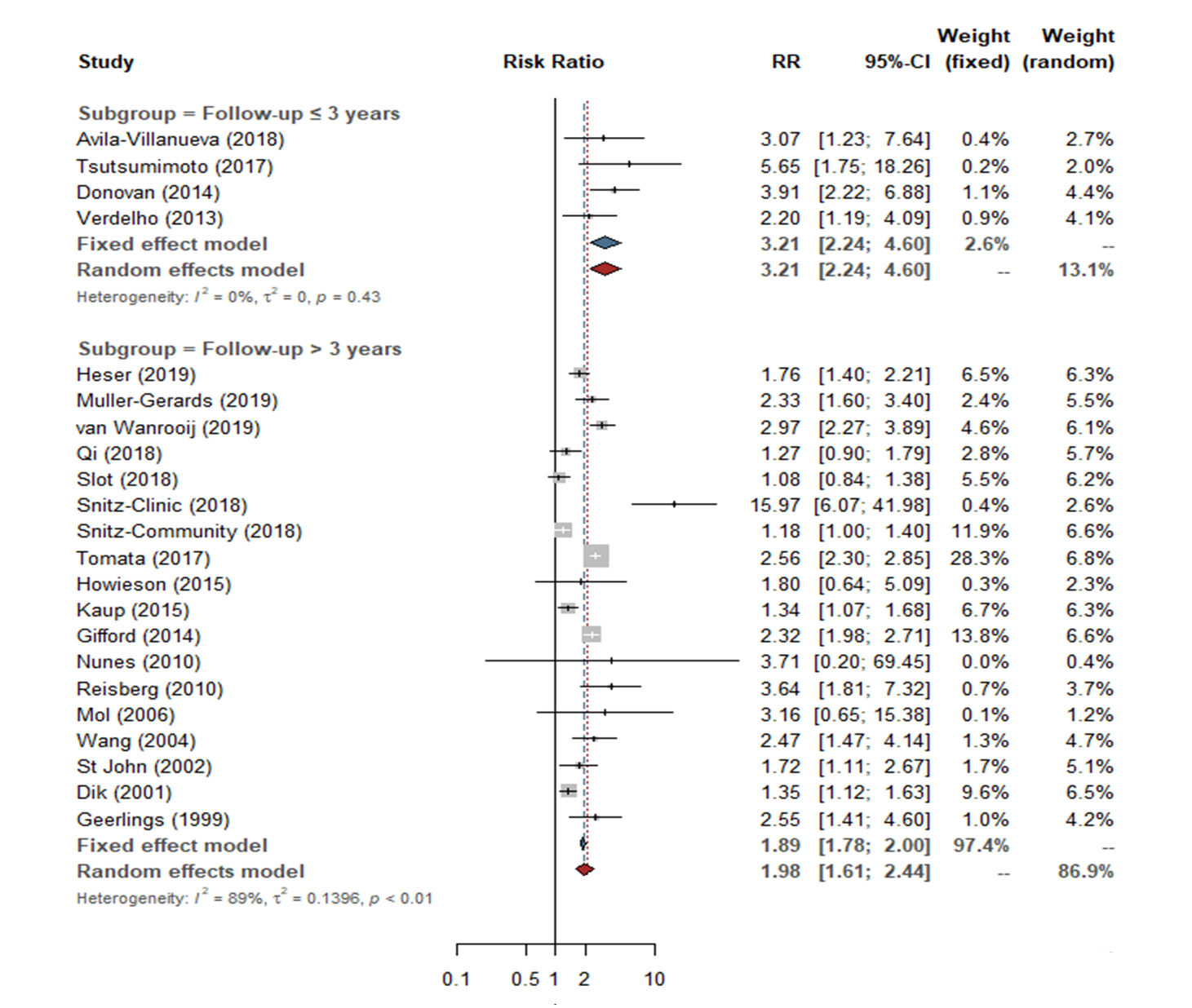 eFig.4 The result of subgroup analysis stratified by follow-up years on the risk of cognitive disorders in SCD individuals compared with those without.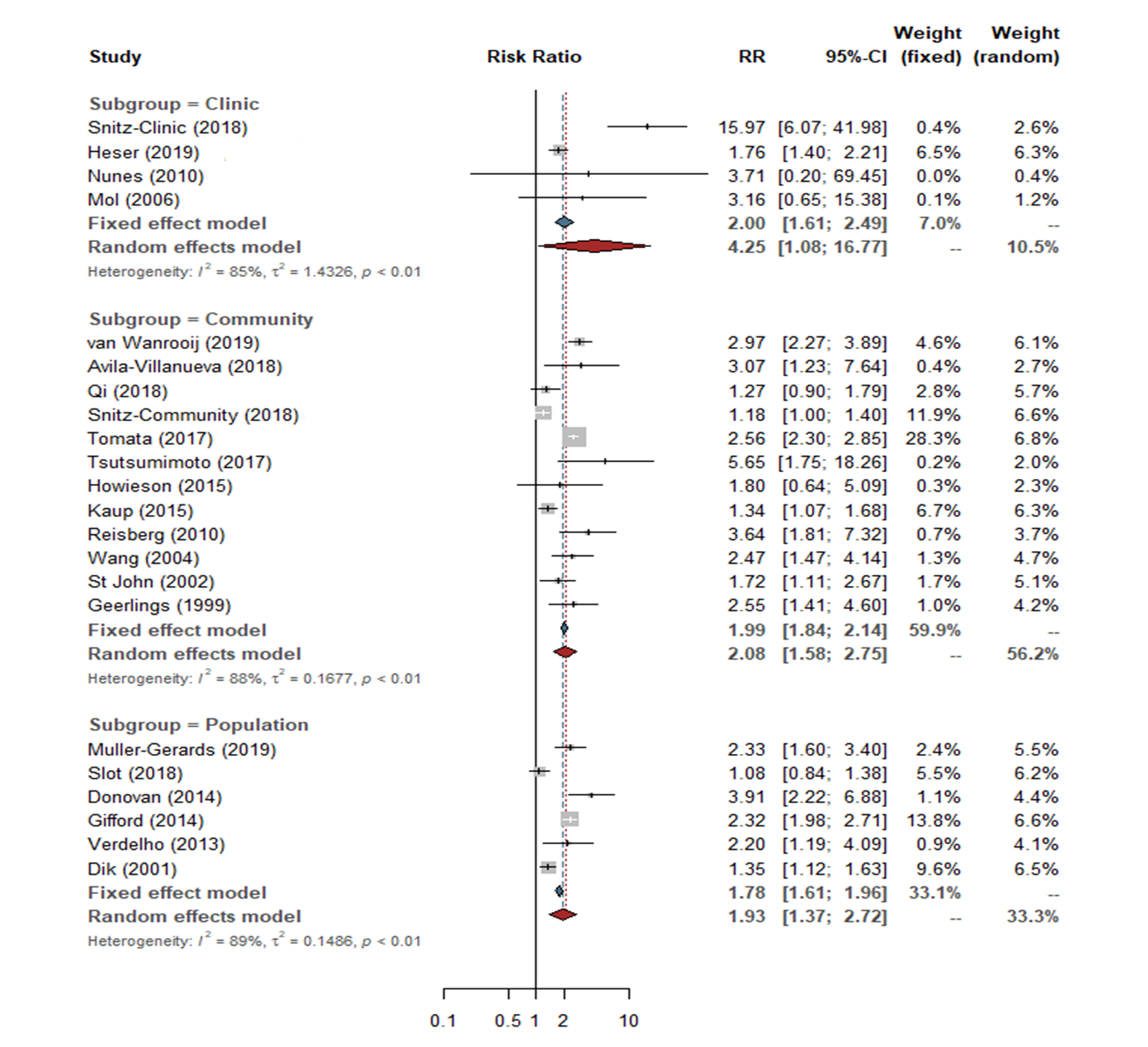 eFig.5 The result of subgroup analysis stratified by different sources on the risk of cognitive disorders in SCD individuals compared with those without.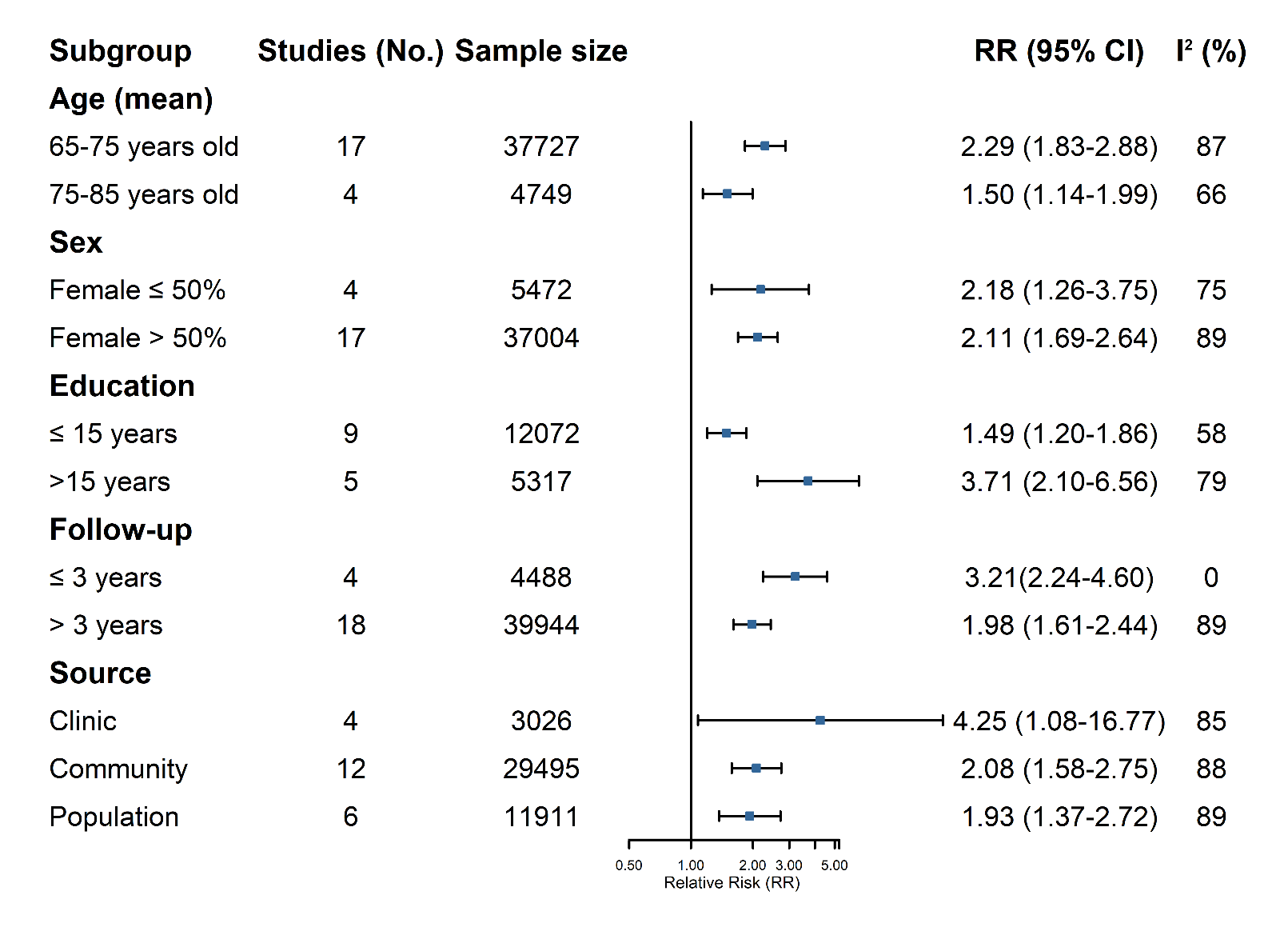 eFig.6 The summary of subgroup analysis stratified by basic information on the risk of cognitive disorders in SCD individuals compared with those without.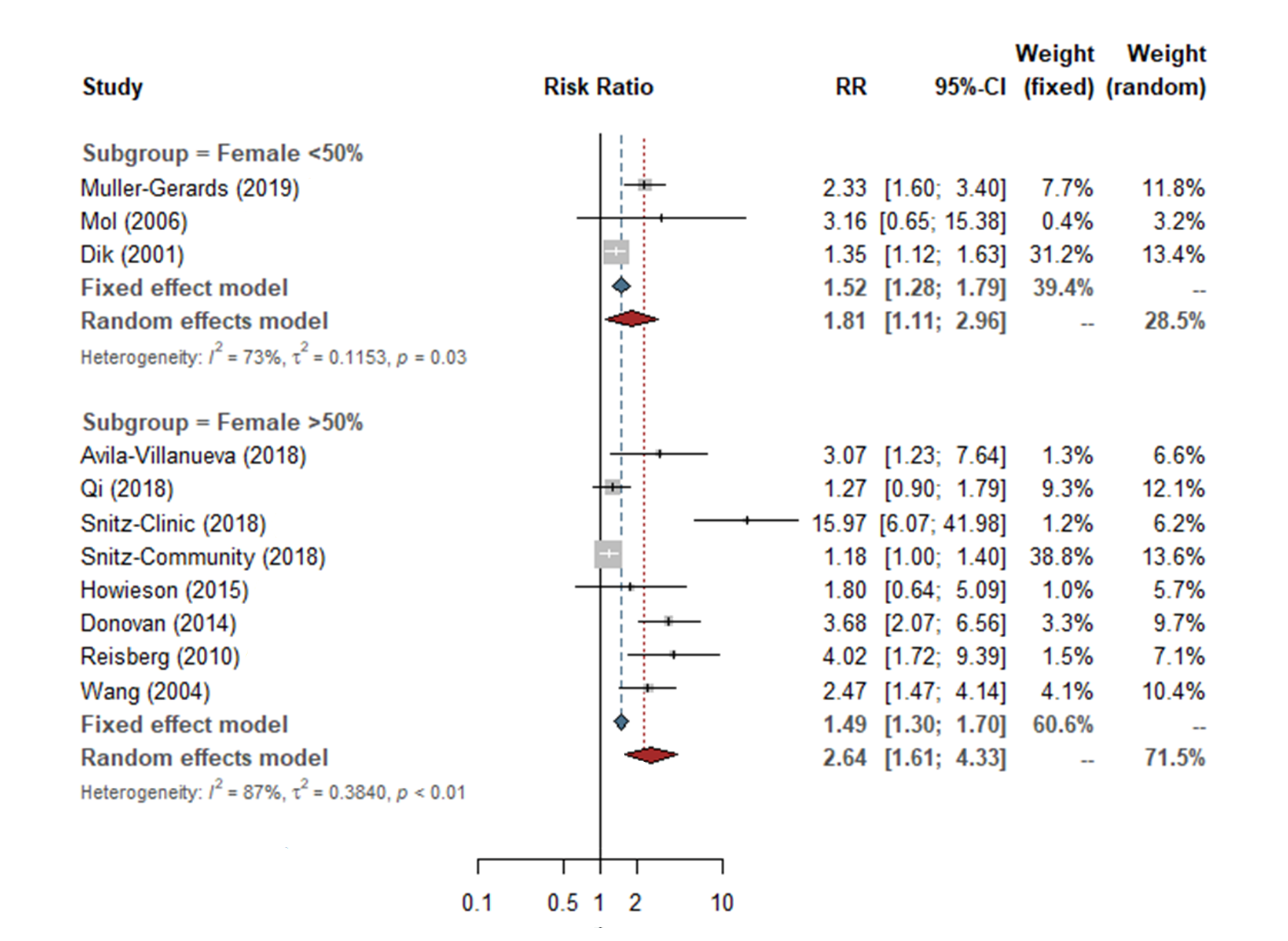 eFig.7 The result of subgroup analysis stratified by female proportion on the risk of cognitive impairment in SCD individuals compared with those without.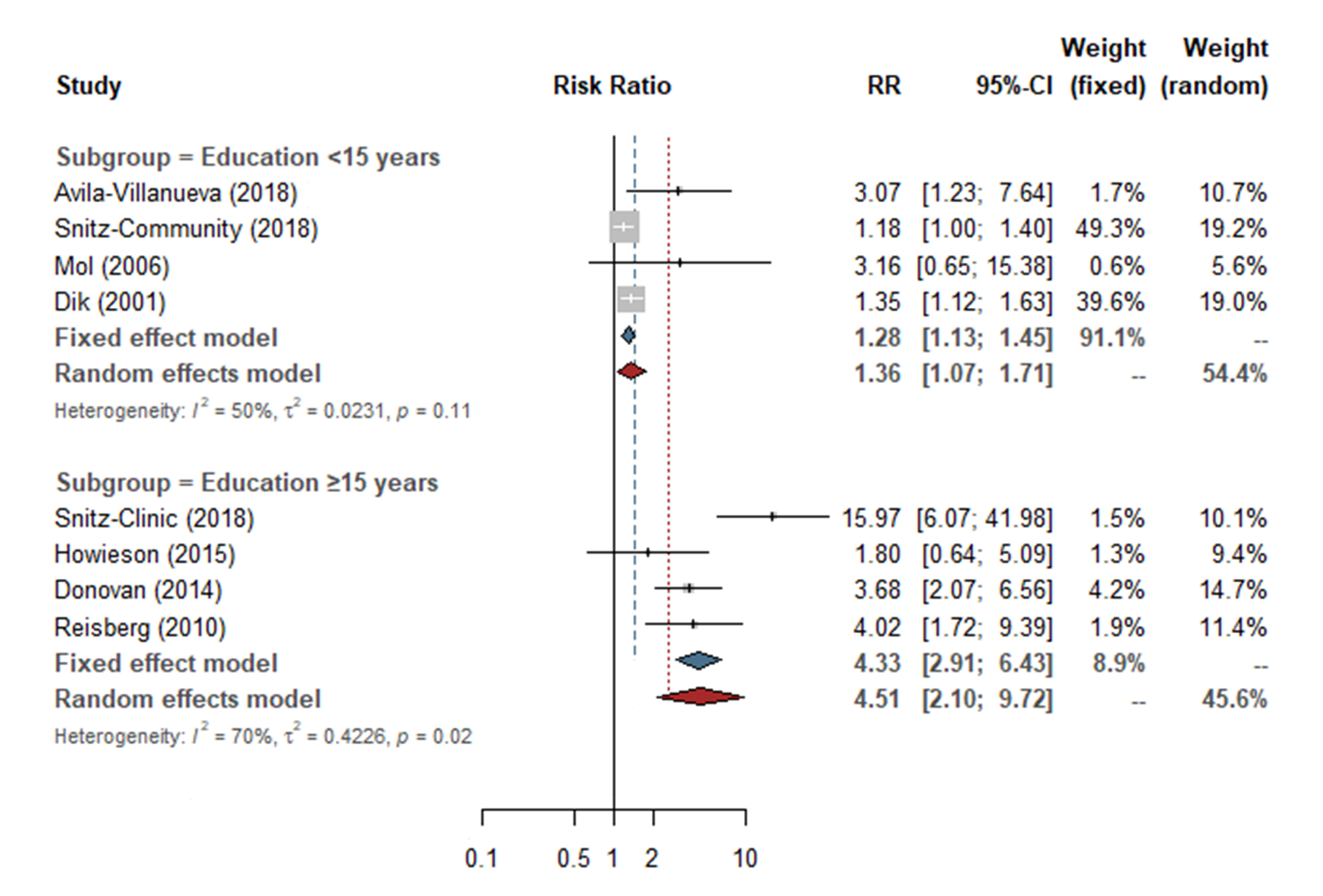 eFig.8 The result of subgroup analysis stratified by education on the risk of cognitive disorders in SCD individuals compared with those without.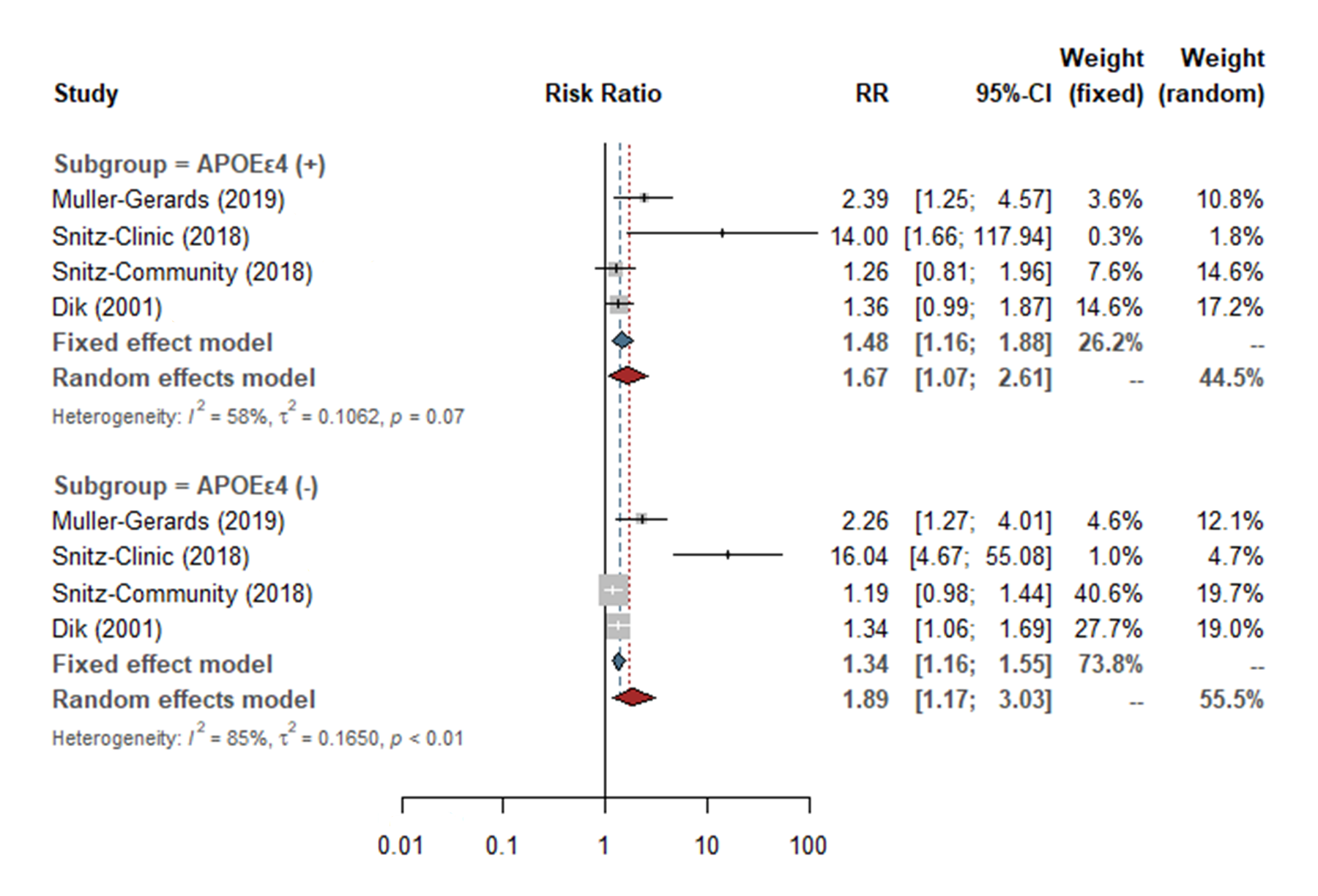 eFig.9 The result of subgroup analysis stratified by APOE ɛ4 on the risk of cognitive impairment in SCD individuals compared with those without.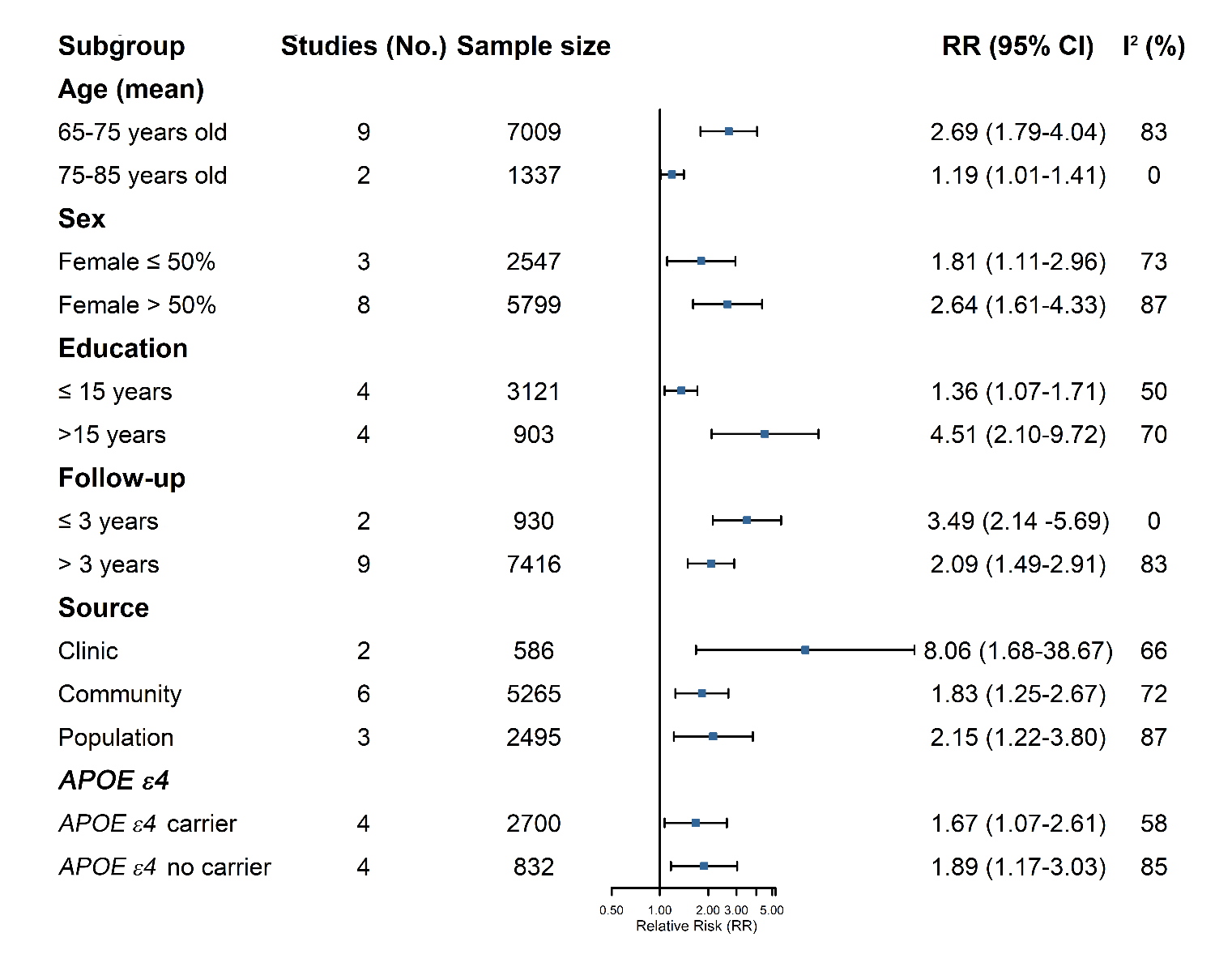 eFig.10 The summary of subgroup analysis stratified by basic information on the risk of cognitive impairment in SCD individuals compared with those without.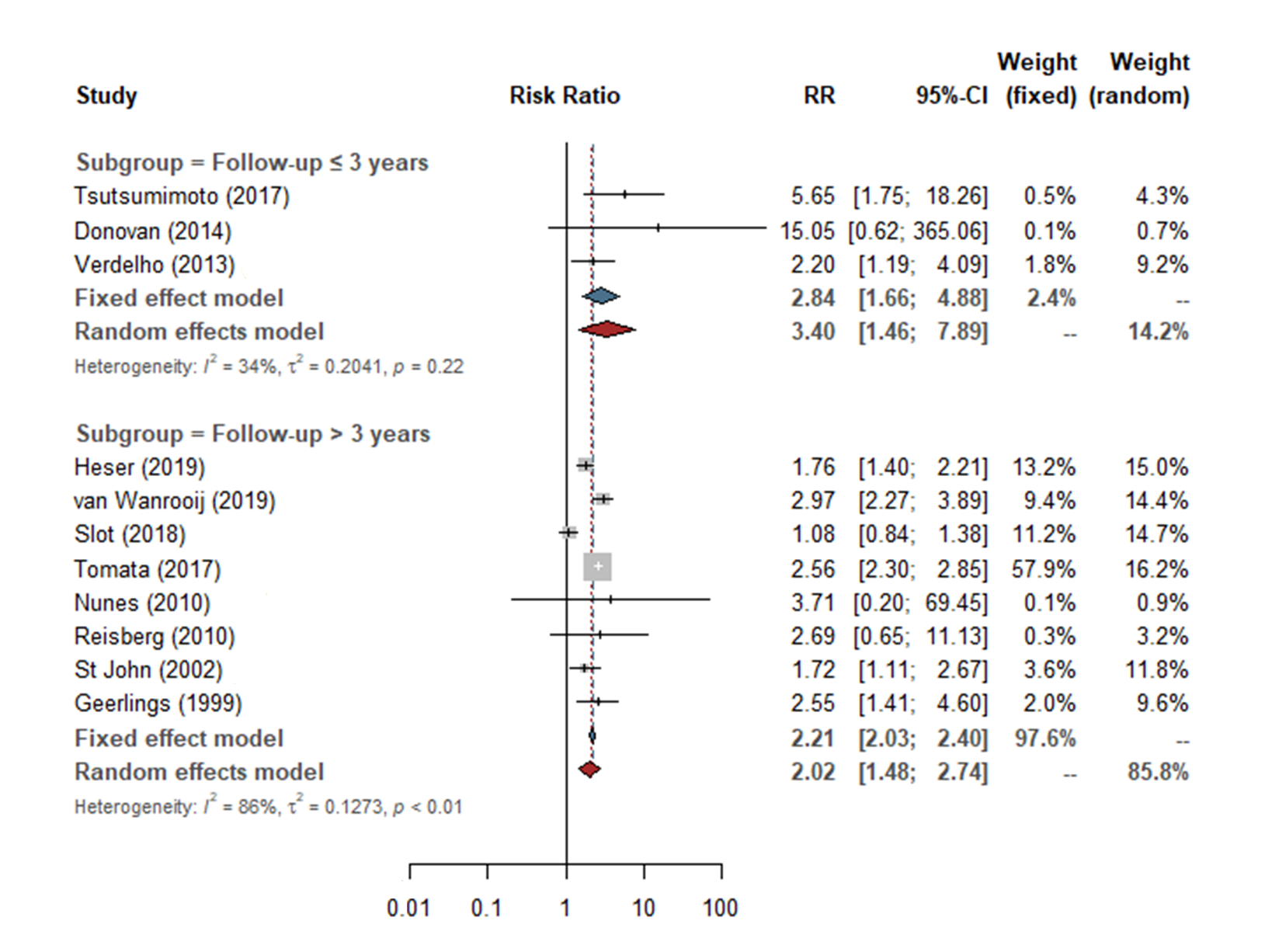 eFig.11 The result of subgroup analysis stratified by follow-up years on the risk of dementia in SCD individuals compared with those without.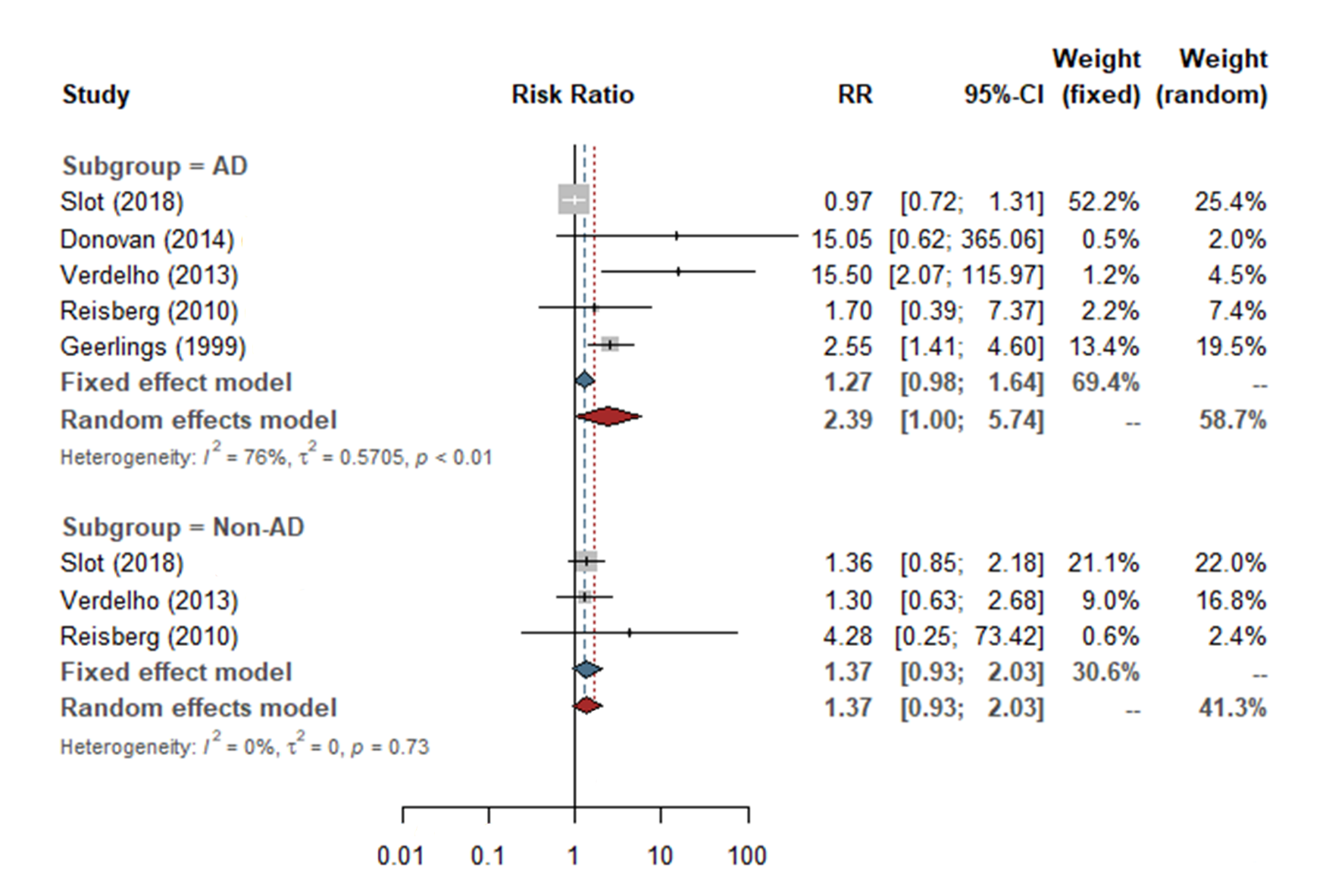 eFig.12 The result on the risk of different types of dementia in SCD individuals compared with those without.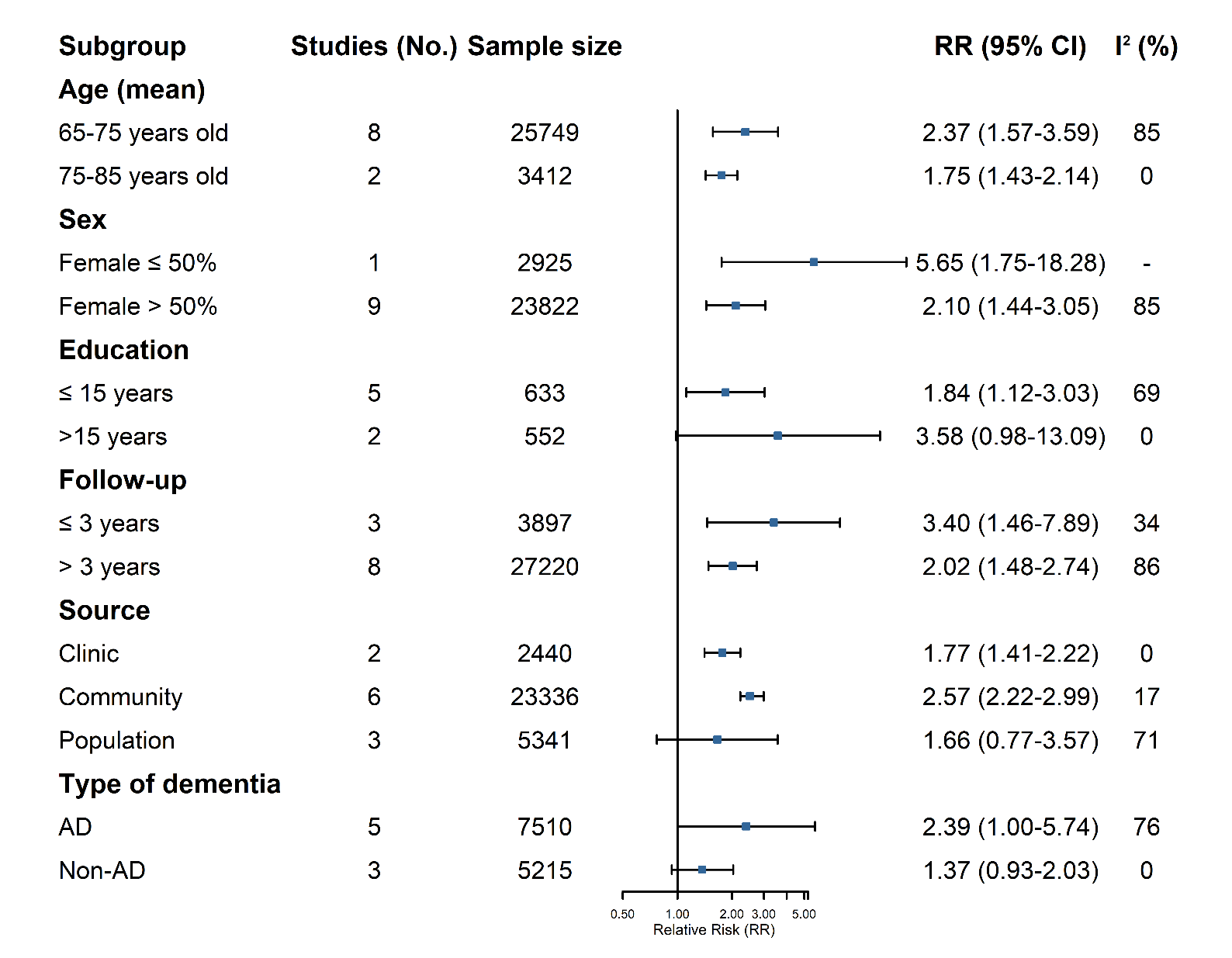 eFig.13 The summary of subgroup analysis stratified by basic information on the risk of dementia in SCD individuals compared with those without.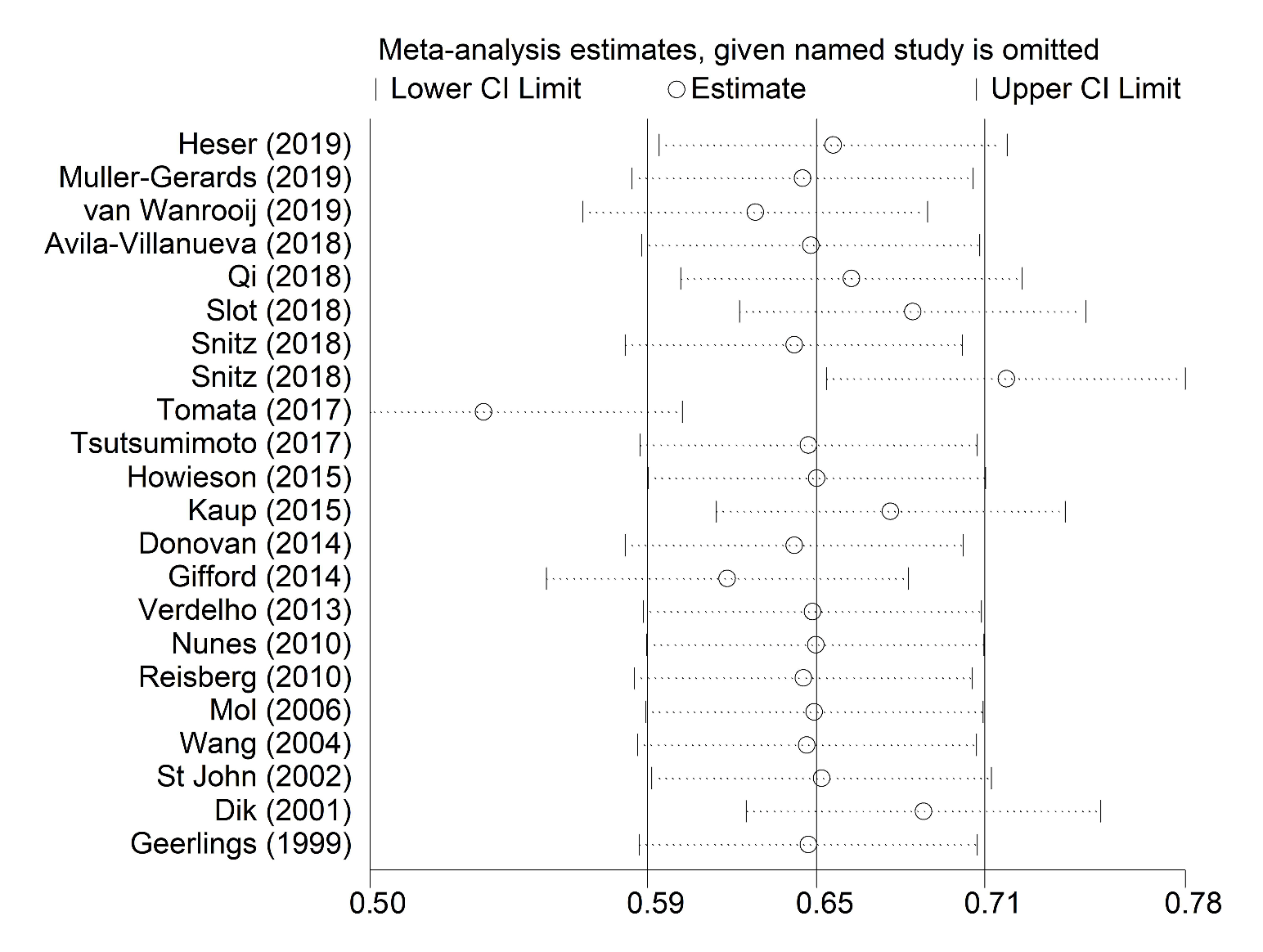 eFig.14 The result of the sensitivity analysis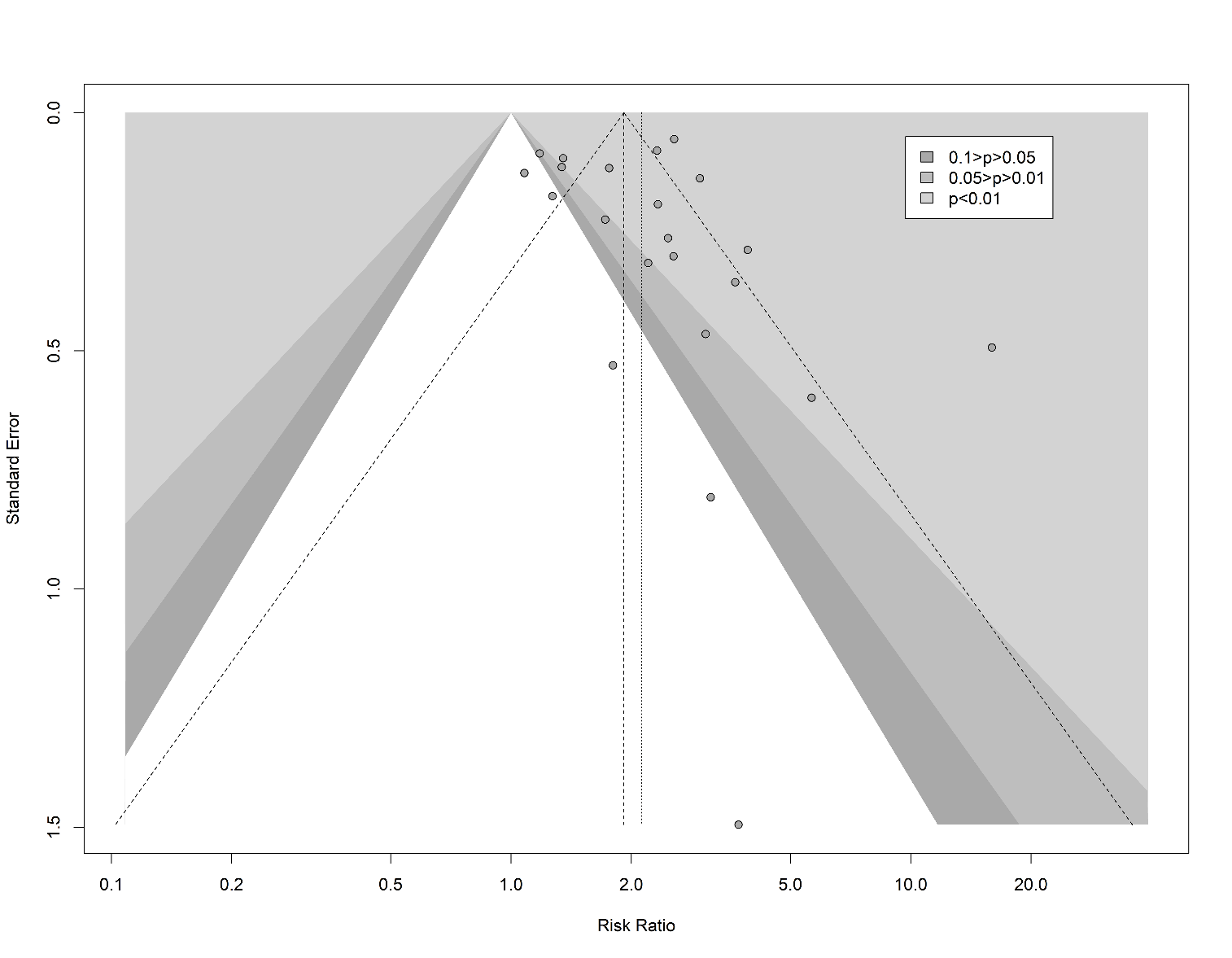 eFig.15 The funnel plot of included studiesTITLE PAGESupplementary checklist    PRISMA 2009 Checklist3-5Supplementary eTable 1    Methods of assessing subjective cognitive decline6-7Supplementary eTable 2    Effective values and diagnostic standards of included studies.8-10Supplementary eTable 3    Bias assessments depending on total Newcastle-Ottawa quality assessment scale score11-12Supplementary eTable 4    Results of subgroup analysis in studies focused on cognitive disorders stratified by basic characteristics13Supplementary eTable 5    Results of subgroup analysis in studies focused on cognitive impairment stratified by basic characteristics14Supplementary eTable 6    Results of subgroup analysis in studies focused on cognitive impairment stratified by basic characteristics15Supplementary eTable 7    The results of meta-regression analysis16Supplementary eFig.1-5    The results of subgroup analysis stratified by age, female proportion, education, follow-up years and different sources on the risk of cognitive disorders in SCD individuals compared with those without.17-21Supplementary eFig.6      The summary of subgroup analysis stratified by basic information on the risk of cognitive disorders in SCD individuals compared with those without.22Supplementary eFig.7-9    The results of subgroup analysis stratified by female proportion, education and APOEɛ4 on the risk of cognitive disorders in SCD individuals compared with those without23-25Supplementary eFig.10     The summary of subgroup analysis stratified by basic information on the risk of cognitive impairment in SCD individuals compared with those without.26Supplementary eFig.11-12      The result of subgroup analysis stratified by follow-up years on the risk of dementia and the result on risk of different types of dementia in SCD individuals compared with those without27-28Supplementary eFig.13The summary of subgroup analysis stratified by basic information on the risk of dementia in SCD individuals compared with those without.29Supplementary eFig.14The result of the sensitivity analysis30Supplementary eFig.15The funnel plot of included studies31Section/topic#Checklist itemReported on page #TITLETITLETITLETitle1Identify the report as a systematic review, meta-analysis, or both.1ABSTRACTABSTRACTABSTRACTStructured summary2Provide a structured summary including, as applicable: background; objectives; data sources; study eligibility criteria, participants, and interventions; study appraisal and synthesis methods; results; limitations; conclusions and implications of key findings2INTRODUCTIONINTRODUCTIONINTRODUCTIONRationale3Describe the rationale for the review in the context of what is already known.3Objectives4Provide an explicit statement of questions being addressed with reference to participants, interventions, comparisons, outcomes, and study design (PICOS).3METHODSMETHODSMETHODSProtocol and registration5Indicate if a review protocol exists, if and where it can be accessed (e.g., Web address), and, if available, provide registration information including registration number.4Eligibility criteria6Specify study characteristics (e.g., PICOS, length of follow-up) and report characteristics (e.g., years considered, language, publication status) used as criteria for eligibility, giving rationale.4Information sources7Describe all information sources (e.g., databases with dates of coverage, contact with study authors to identify additional studies) in the search and date last searched.4Search8Present full electronic search strategy for at least one database, including any limits used, such that it could be repeated.4-5Study selection9State the process for selecting studies (i.e., screening, eligibility, included in systematic review, and, if applicable, included in the meta-analysis).4-5Data collection process10Describe method of data extraction from reports (e.g., piloted forms, independently, in duplicate) and any processes for obtaining and confirming data from investigators.4-5Data items11List and define all variables for which data were sought (e.g., PICOS, funding sources) and any assumptions and simplifications made.5Risk of bias in individual studies12Describe methods used for assessing risk of bias of individual studies (including specification of whether this was done at the study or outcome level), and how this information is to be used in any data synthesis.5Summary measures13State the principal summary measures (e.g., risk ratio, difference in means).5-6Synthesis of results14Describe the methods of handling data and combining results of studies, if done, including measures of consistency (e.g., I2 for each meta-analysis.)6Risk of bias across studies15Specify any assessment of risk of bias that may affect the cumulative evidence (e.g., publication bias, selective reporting within studies).6Additional analyses16Describe methods of additional analyses (e.g., sensitivity or subgroup analyses, meta-regression), if done, indicating which were pre-specified.6RESULTSRESULTSRESULTSStudy selection17Give numbers of studies screened, assessed for eligibility, and included in the review, with reasons for exclusions at each stage, ideally with a flow diagram.7Study characteristics18For each study, present characteristics for which data were extracted (e.g., study size, PICOS, follow-up period) and provide the citations.7Risk of bias within studies19Present data on risk of bias of each study and, if available, any outcome level assessment (see item 12).10-11Results of individual studies20For all outcomes considered (benefits or harms), present, for each study: (a) simple summary data for each intervention group (b) effect estimates and confidence intervals, ideally with a forest plot.7Synthesis of results21Present results of each meta-analysis done, including confidence intervals and measures of consistency.8Risk of bias across studies22Present results of any assessment of risk of bias across studies (see Item 15).10-11Additional analysis23Give results of additional analyses, if done (e.g., sensitivity or subgroup analyses, meta-regression [see Item 16]).8-11DISCUSSIONDISCUSSIONDISCUSSIONSummary of evidence24Summarize the main findings including the strength of evidence for each main outcome; consider their relevance to key groups (e.g., healthcare providers, users, and policy makers).11-14Limitations25Discuss limitations at study and outcome level (e.g., risk of bias), and at review-level (e.g., incomplete retrieval of identified research, reporting bias).14Conclusions26Provide a general interpretation of the results in the context of other evidence, and implications for future research. 14	FUNDINGFUNDINGFUNDINGFunding27Describe sources of funding for the systematic review and other support (e.g., supply of data); role of funders for the systematic review.15eTable 1. Methods of assessing subjective cognitive decline eTable 1. Methods of assessing subjective cognitive decline First AuthorMethods of assessing subjective cognitive declineHeser (2019)“Do you feel like your memory is becoming worse?”Muller-Gerards (2019)“In comparison to two years ago, would you rate your memory function as better, same or worse?” Subjective cognitive decline was defined as present if the participant’s answer was “worse”.van Wanrooij (2019)the following yes/no question from the 15-item Geriatric Depression Scale: “Do you feel you have more problems with memory than most?”Avila-Villanueva (2018)neuropsychological assessment on nine questions regarding specific cognitive domains; SCD scale:4-12 (4 questions concerning+5open-ended questions)Qi (2018)“Do you think that you have any problems with your memory?” for the participants and “Do you believe the subject has any problems with memory” for the spouse or the close relative who accompanied the participant for interviewSlot (2018)(1) the participant reported subjective experience of cognitive decline on one or more cognitive domains; (2) the participant had normal baseline cognition, defined by results of cognitive assessment within normal ranges (center-specific), and criteria for mild cognitive impairment or any dementia were not met，and (3) had at least one follow-up assessment (>8 months from baseline) with repeated evaluation of diagnosisSnitz-Clinic (2018)(1) concern regarding memory or other cognitive abilities was a reason for seeking evaluation; (2) performance was normal on a comprehensive neuropsychologic test batter and (3) at least one annual follow-up visit was completed.    Snitz-Community (2018)(1) scores above the median from a subjective memory complaint scale at study baseline; (2) normal performance at baseline on a comprehensive neuropsychologic test battery and (3) at least one annual follow-up visit completed.Tomata (2017)The “Kihon Checklist-Cognitive Function” consisted of three yes/no questions: (i) “Do your family or your friends point out your memory loss?”; (ii) “Do you make a call by looking up phone numbers?”; (iii) “Do you find yourself not knowing today’s date?”Tsutsumimoto (2017)the Cambridge Mental Disorders of the Elderly Examination (CAMDEX) questionnaire and Subjective Memory Complaints scale: 1) “Do you have any difficulty with your memory?” 2) “Do you forget where you have left things more than you used to?” 3) “Do you forget the names of close friends or relatives?” and 4) “Do other people find you forgetful?.”Howieson (2015)A positive complaint was defined as the subject endorsing both “My memory is fair, poor, or very poor” (as opposed to “good” or “excellent”) and “My memory has gotten worse in the past year,” criteria consistent with memory complaint criteria of National Institute on Aging-Alzheimer’s Association workgroup, the European Consortium on Alzheimer’s disease and the International Working Group on Mild Cognitive Impairment.  Kaup (2015)the following yes/no question from the 15-item Geriatric Depression Scale: “Do you feel you have more problems with memory than most?”Donovan (2014)informant-based or self-reported changes in memory or cognitive tasks;(2) a Clinical Dementia Rating Scale Sum of Boxes score greater than 0, specifically with a box score of 0.5 for either Memory or Judgment and Problem Solving, or both, but performed normally on cognitive testing in all domains. (3) non-zero ratings in other Clinical Dementia Rating Scale boxesGifford (2014)Cognitive complaint was defined based on clinician-facilitated interviews with the participants and informantsVerdelho (2013)Do you have memory problems?Nunes (2010)1) the presence of cognitive complaints; and 2) performance in all neuropsychological tests from the Battery of Lisbon for the Assessment of Dementia within the normal rangeReisberg (2010)The Global Deterioration Scale for age-associated cognitive decline and dementiaMol (2006)Do you consider yourself to be forgetful?Wang (2004)The Subjective Memory Rating Scale (SMRS)score 20 and above (“In the past 10 to 20 years or since the last visit, do you think: (1) your ability to remember the names of people you have just met has changed? (2) Your ability to remember the faces of people you have just met has changed? (3) Your ability to remember the names of close friends or relatives has changed? (4) Your ability to remember appointments correctly has changed? (5) Your ability to judge the passage of time and guessing the time of day without looking at a clock or the sun has changed?")St John (2002)‘Please tell me if you have had memory loss in the past year.” You can just answer yes or noDik (2001)Positively endorsed to the question: “Do you have problems with your memory?”Geerlings (1999)Question: “Do you have complaints about your memoryd?” eTable 2. Effective values and diagnostic standards of included studies.eTable 2. Effective values and diagnostic standards of included studies.eTable 2. Effective values and diagnostic standards of included studies.eTable 2. Effective values and diagnostic standards of included studies.eTable 2. Effective values and diagnostic standards of included studies.First AuthorStandards of diagnosisCalculated RR(95%CI)Unadjusted RR (95%CI)Adjusted RR (95%CI)Heser (2019)>1standard deviation below the normative data1.76 (1.40-2.21)Muller-Gerards (2019)(1) cognitive impairment in at least one of the above reported four domains; (2) subjective cognitive decline; (3) normal functional abilities and daily activities; (4) no dementia diagnosis2.33 (1.60-3.40)van Wanrooij (2019)Diagnostic and Statistical Manual of Mental Disorders 4th Revision criteria3.01(2.31-3.94)2.97 (2.27-3.9)Avila-Villanueva (2018)National Institute on Aging-Alzheimer Association3.07 (1.23-7.61)Qi (2018)cognitive impairment was based on MMSE scores with different cutoffs for education level: MMSE ≤17 for illiterates; MMSE ≤20 for primary school graduates (≤6 years of education); and MMSE ≤24 for junior high school graduates or above (>6 years of education)1.27 (0.90-1.79)Slot (2018)mixed (such as: The Cognitive Change Index [CCI], Diagnostic and Statistical Manual of Mental Disorders 4th Revision criteria standard criteria described in the ADNI-2 procedures manual)1.08 (0.84-1.38)Snitz-Clinic (2018)National Institute on Aging-Alzheimer Association7.38 (3.17–17.19)15.97 (6.08-42.02)Snitz-Community (2018)Neuropsychologic criteria if one or more domain scores fell 1.0 standard deviation below the mean, without meeting criteria for severe cognitive impairment1.26 (1.07–1.49)1.18 (1.00–1.40）Tomata (2017)Dementia Scale (Degree of Independence in Daily Living for Elderly with Dementia)2.56 (2.30-18.28)Tsutsumimoto (2017)(1) Cognitive decline: the National Center for Geriatrics and Gerontology-Functional Assessment Tool (NCGG-FAT) (2) Dementia: based on the International Classification of Diseases, but not unified (3) Cognitive impairment was defined: age-adjusted score ≥1.5 standard deviations below the reference threshold of any domain, and no evidence of functional dependency (no need for supervision or external help in performing daily activities).5.65 (1.75-18.28)Howieson (2015)defined as scores ≥1 standard deviation below age-appropriate normative data1.8 (0.6-4.8)Kaup (2015)Cognitive impairment: modified Peterson criteria; AD: Diagnostic and Statistical Manual of Mental Disorders 4th Edition criteria；1.34 (1.06-1.66)Donovan (2014)Clinical Dementia Rating Scale and standardized clinical criteria for mild cognitive impairment and biomarkers for Alzheimer’s disease3.91 (2.22-6.87)Gifford (2014)Cognitive impairment: modified Peterson criteria; Dementia was defined as meeting criteria for AD, or other dementias defined as (a) objective cognitive impairment in at least two cognitive systems and (b) cognitive impairment contributes directly to impaired activities of daily living.2.32 (1.99-2.72)Verdelho (2013)1) AD: National Institute of Neurological and Communicative Disorders and Stroke and the Alzheimer’s Disease and Related Disorders Association Work Group; 2) VaD: National Institute of Neurological Disorders and Stroke and Association International pour la Recherche et l’ Enseignement en Neurosciences 2.20 (1.19-4.10)Nunes (2010)Diagnostic and Statistical Manual of Mental Disorders 4th Text Revision criteria3.71 (0.20-70.10)Reisberg (2010)Mini-mental State Examination, Brief Cognitive Rating Scale3.64 (1.81-7.31)Mol (2006)Mini-mental State Examination3.16 (0.65-15.39)Wang (2004)Diagnostic and Statistical Manual of Mental Disorders 4th Revision criteria2.47 (1.47-4.13)St John (2002)Alzheimer’s disease: Diagnostic and Statistical Manual of Mental Disorders 3rd Revision criteria; Cognitive impairment: not meet the criteria for dementia1.72 (1.10-2.65)Dik (2001)a decline of >1 standard deviation in any area of cognitive functioning compared with controls.1.35 (1.12-1.63)Geerlings (1999)Diagnostic and Statistical Manual of Mental Disorders 4th Edition2.55 (1.39-4.53)eTable 3. Bias assessments depending on total Newcastle-Ottawa quality assessment scale scoreeTable 3. Bias assessments depending on total Newcastle-Ottawa quality assessment scale scoreeTable 3. Bias assessments depending on total Newcastle-Ottawa quality assessment scale scoreeTable 3. Bias assessments depending on total Newcastle-Ottawa quality assessment scale scoreeTable 3. Bias assessments depending on total Newcastle-Ottawa quality assessment scale scoreeTable 3. Bias assessments depending on total Newcastle-Ottawa quality assessment scale scoreFirst AuthorYearCohort NameSelectionComparability  OutcomeHeser2019AgeCoDe☆☆☆☆☆☆☆☆☆Muller-Gerards2019the Heinz Nixdorf Recall study☆☆☆☆☆☆☆☆van Wanrooij2019PreDIVA☆☆☆☆☆☆☆☆☆Avila-Villanueva2018the Vallecas Project cohort☆☆☆☆☆☆☆☆Qi2018Wuliqiao (urban) Community Epidemiological Study☆☆☆☆☆☆☆☆Slot2018Multiple ☆☆☆☆☆☆☆☆Snitz (Clinic)2018ADRC☆☆☆☆☆☆☆☆☆Snitz (Community)2018MYHAT☆☆☆☆☆☆☆☆☆Tomata2017The Ohsaki Cohort 2006 Study☆☆☆☆☆☆☆☆Tsutsumimoto2017OSHPE☆☆☆☆☆☆☆☆Howieson2015ISAAC ☆☆☆☆☆☆☆☆☆Kaup2015SOF☆☆☆☆☆☆☆☆☆Donovan2014MADRC☆☆☆☆☆☆☆☆Gifford2014NACC☆☆☆☆☆☆☆☆Verdelho2013The LADIS prospective multinational European study;☆☆☆☆☆☆☆☆☆Nunes2010NA☆☆☆☆☆☆☆☆Reisberg2010Aging and Dementia: Longitudinal Course of Subgroups; ☆☆☆☆☆☆☆☆Mol2006MAAS☆☆☆☆☆☆☆☆Wang2004ACT☆☆☆☆☆☆☆St John2002MSHA☆☆☆☆☆☆☆☆Dik2001the Longitudinal Aging Study Amsterdam; ☆☆☆☆☆☆☆☆Geerlings1999Amsterdam Study of the Elderly☆☆☆☆☆☆☆☆eTable 4. Results of subgroup analysis in studies focused on cognitive disorders stratified by basic characteristics  eTable 4. Results of subgroup analysis in studies focused on cognitive disorders stratified by basic characteristics  eTable 4. Results of subgroup analysis in studies focused on cognitive disorders stratified by basic characteristics  eTable 4. Results of subgroup analysis in studies focused on cognitive disorders stratified by basic characteristics  eTable 4. Results of subgroup analysis in studies focused on cognitive disorders stratified by basic characteristics  SubgroupStudiesRR (95%CI)I2, %P for Subgroup Age: 65-75 years oldMuller-Gerards(2019) van Wanrooij(2019) Avila-Villanueva(2018) Qi(2018) Slot(2018) Snitz-Clinic(2018) Tomata(2017) Tsutsumimoto(2017) Kaup(2015) Donovan(2014) Gifford(2014) Verdelho(2013) Nunes(2010) Reisberg(2010) Mol(2006) Wang(2004) Dik(2001)  2.29 (1.83-2.88)87P < 0.01Age: 75-85 years oldHeser(2019) Snitz-Community(2018) Howieson(2015) St John(2002) 1.50 (1.14-1.99)66P = 0.03Sex: female≤50%Muller-Gerards(2019) Tsutsumimoto(2017) Mol(2006) Dik(2001)2.18 (1.26-3.75)75P < 0.01Sex: female>50%Heser(2019) van Wanrooij(2019) Avila-Villanueva(2018) Qi(2018) Slot(2018) Snitz-Clinic(2018) Snitz-Community(2018) Tomata(2017) Howieson(2015) Kaup(2015) Donovan(2014) Gifford(2014) Verdelho(2013) Nunes(2010) Reisberg(2010) Wang(2004) St John(2002)2.11 (1.69-2.64)89P < 0.01Education: ≤15yearsAvila-Villanueva(2018) Slot(2018) Snitz-Community(2018) Tsutsumimoto(2017) Verdelho(2013) Nunes(2010) Mol(2006) St John(2002) Dik(2001) 1.49 (1.20-1.86)58P = 0.01Education: >15yearsSnitz-Clinic(2018) Howieson(2015) Donovan(2014) Gifford(2014) Reisberg(2010)3.71 (2.10-6.56)79P < 0.01Follow-up: ≤3yearsAvila-Villanueva(2018) Tsutsumimoto(2017) Donovan(2014) Verdelho(2013)3.21(2.24-4.60)0P = 0.43Follow-up: >3yearsHeser(2019) Muller-Gerards(2019) van Wanrooij(2019) Qi(2018) Slot(2018) Snitz-Clinic(2018) Snitz-Community(2018) Tomata(2017) Howieson(2015) Kaup(2015) Gifford(2014) Nunes(2010) Reisberg(2010) Mol(2006) Wang(2004) St John(2002) Dik(2001) Geerlings(1999)1.98 (1.61-2.44)89P < 0.01Source clinicHeser(2019) Snitz-Clinic(2018) Nunes(2010) Mol(2006)4.25 (1.08-16.77)85P < 0.01Source communityvan Wanrooij(2019) Avila-Villanueva(2018) Qi(2018) Snitz-Community(2018) Tomata(2017) Tsutsumimoto(2017) Howieson(2015)Kaup(2015) Reisberg(2010) Wang(2004) St John(2002) Geerlings(1999)2.08 (1.58-2.75)88P < 0.01Source populationMuller-Gerards(2019) Slot(2018) Donovan(2014) Gifford(2014) Verdelho(2013) Dik(2001)1.93 (1.37-2.72)89P < 0.01eTable 5. Results of subgroup analysis in studies focused on cognitive impairment stratified by basic characteristicseTable 5. Results of subgroup analysis in studies focused on cognitive impairment stratified by basic characteristicseTable 5. Results of subgroup analysis in studies focused on cognitive impairment stratified by basic characteristicseTable 5. Results of subgroup analysis in studies focused on cognitive impairment stratified by basic characteristicseTable 5. Results of subgroup analysis in studies focused on cognitive impairment stratified by basic characteristicsSubgroupStudiesRR (95%CI)I2, %P for Subgroup Age: 65-75 years oldMuller-Gerards(2019) Avila-Villanueva(2018) Qi(2018) Snitz-Clinic(2018) Donovan(2014) Reisberg(2010) Mol(2006) Wang(2004) Dik(2001)  2.69 (1.79-4.04)83P < 0.01Age: 75-85 years oldSnitz-Community(2018) Howieson(2015) 1.19 (1.01-1.41)0P = 0.43Sex: female≤50%Muller-Gerards(2019) Mol(2006) Dik(2001)1.81 (1.11-2.96)73P = 0.03Sex: female>50%Avila-Villanueva(2018) Qi(2018) Snitz-Clinic(2018) Snitz-Community(2018) Howieson(2015) Donovan(2014) Reisberg(2010) Wang(2004)2.64 (1.61-4.33)87P < 0.01Education: ≤15yearsAvila-Villanueva(2018) Snitz-Community(2018) Mol(2006) Dik(2001) 1.36 (1.07-1.71)50P = 0.11Education: >15yearsSnitz-Clinic(2018) Howieson(2015) Donovan(2014) Reisberg(2010)4.51 (2.10-9.72)70P = 0.02Follow-up: ≤3yearsAvila-Villanueva(2018) Donovan(2014)3.49 (2.14 -5.69)0P < 0.01Follow-up: >3yearsMuller-Gerards(2019) Qi(2018) Snitz-Clinic(2018) Snitz-Community(2018) Howieson(2015) Reisberg(2010) Mol(2006) Wang(2004) Dik(2001)2.09 (1.49-2.91)83P < 0.01Source clinicSnitz-Clinic(2018) Mol(2006)8.06 (1.68-38.67)66P = 0.09Source communityAvila-Villanueva(2018) Qi(2018) Snitz-Community(2018) Howieson(2015) Reisberg(2010) Wang(2004) 1.83 (1.25-2.67)72P < 0.01Source populationMuller-Gerards(2019) Donovan(2014) Dik(2001)2.15 (1.22-3.80)87P < 0.01APOE ε4 carrierMuller-Gerards(2019) Snitz-Clinic(2018) Snitz-Community(2018) Dik(2001)1.67 (1.07-2.61)58P = 0.07APOE ε4 no carrierMuller-Gerards(2019) Snitz-Clinic(2018) Snitz-Community(2018) Dik(2001)1.89 (1.17-3.03)85P < 0.01eTable 6. Results of subgroup analysis in studies focused on dementia stratified by basic characteristicseTable 6. Results of subgroup analysis in studies focused on dementia stratified by basic characteristicseTable 6. Results of subgroup analysis in studies focused on dementia stratified by basic characteristicseTable 6. Results of subgroup analysis in studies focused on dementia stratified by basic characteristicseTable 6. Results of subgroup analysis in studies focused on dementia stratified by basic characteristicsSubgroupStudiesRR (95%CI)I2, %P for Subgroup Age: 65-75 years oldvan Wanrooij(2019) Slot(2018) Tomata(2017) Tsutsumimoto(2017) Donovan(2014) Verdelho(2013) Nunes(2010) Reisberg(2010)  2.37 (1.57-3.59)85P < 0.01Age: 75-85 years oldHeser(2019) St John(2002) 1.75 (1.43-2.14)0P = 0.93Sex: female≤50%Tsutsumimoto(2017)5.65 (1.75-18.26)--Sex: female>50%Heser(2019) van Wanrooij(2019) Slot(2018) Tomata(2017) Donovan(2014)  Verdelho(2013) Nunes(2010) Reisberg(2010) St John(2002)2.10 (1.44-3.05)85P < 0.01Education: ≤15yearsSlot(2018) Verdelho(2013) Nunes(2010) St John(2002) Tsutsumimoto(2017)1.84 (1.12-3.03)69P = 0.01Education: >15yearsDonovan(2014) Reisberg(2010) 3.58 (0.98-13.09)0P = 0.33Follow-up: ≤3yearsTsutsumimoto(2017) Donovan(2014) Verdelho(2013)3.40 (1.46-7.89)34P = 0.22Follow-up: >3yearsHeser(2019) van Wanrooij(2019) Slot(2018) Tomata(2017) Nunes(2010) Reisberg(2010) St John(2002) Geerlings(1999)2.02 (1.48-2.74)86P < 0.01Source clinicHeser(2019) Nunes(2010)1.77 (1.41-2.22)0P = 0.62Source communityvan Wanrooij(2019) Tomata(2017) Tsutsumimoto(2017) Reisberg(2010) St John(2002) Geerlings(1999)2.57 (2.22-2.99)17P = 0.30Source populationSlot(2018) Donovan(2014) Verdelho(2013) 1.66 (0.77-3.57)71P = 0.03ADSlot(2018) Donovan(2014) Verdelho(2013) Reisberg(2010) Geerlings(1999) 2.39 (1.00-5.74)76P < 0.01Non-ADSlot(2018) Verdelho(2013) Reisberg(2010)1.37 (0.93-2.03)0P = 0.73eTable 7. The results of meta-regression analysiseTable 7. The results of meta-regression analysiseTable 7. The results of meta-regression analysiseTable 7. The results of meta-regression analysisFactorsP values95% CIτ2Age0.163(-0.100238, 0.0181451)0.1979Sex (Female proportion)0.271(-3.221842, 0.9562178)0.2041Education0.329(-0.068722, 0.1892374)0.3314Follow-up years0.231(-0.0968754, 0.0248457)0.1917Loss of follow-up0.538(-1.261244, 2.343589)0.1938Subjects0.928(-0.0000809, 0.0000742)0.2107Race0.793(-0.4158872, 0.3220337)0.2042Source0.072(-0.691696, 0.0328663)0.1704Score0.876(-0.408947, 0.3515059)0.2043